МУНИЦИПАЛЬНОЕ  БЮДЖЕТНОЕ  ОБЩЕОБРАЗОВАТЕЛЬНОЕ  УЧРЕЖДЕНИЕ«СРЕДНЯЯ ОБЩЕОБРАЗОВАТЕЛЬНАЯ ШКОЛА № 17»ГОРОДСКОГО ОКРУГА ГОРОД ОКТЯБРЬСКИЙ РЕСПУБЛИКИ БАШКОРТОСТАН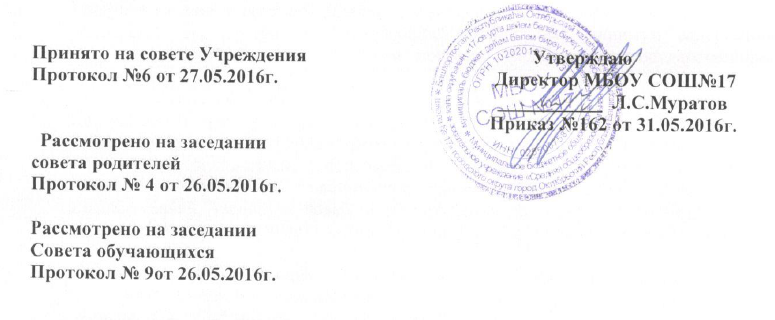 ПОЛОЖЕНИЕО «СТУПЕНЧАТОМ» РЕЖИМЕ ОБУЧЕНИЯ В ПЕРВОМ КЛАССЕ1. ОБЩИЕ ПОЛОЖЕНИЯ1.1. Настоящее Положение составлено на основе письма Министерстваобразования РФ «Об организации обучения в первом классе четырёхлетнейначальной школы» №2021/11-12 от 25.09.2000, в соответствии с Санитарно-эпидемиологическими правилами и нормативами СанПиН 2.4.2.2821-10.(с изменениями от 24.11.2015г №81, начало действия документа 02.01.2016г) 1.2. Начало систематического обучения в школе, связанное с изменением социальной ситуации, социального статуса, а также изменением ведущейдеятельности, требует создания таких условий, при которых процесс адапта-ции будет проходить без определённых трудностей. Для этого следует при-менять «ступенчатый» режим учебных занятий с постепенным наращивани-ем учебной нагрузки. Целью данного Положения является определение усло-вий «ступенчатого» режима обучения в 1-ом классе, направленного на созда-ние благоприятных условий адаптации (привыкания, приспособления) кшкольной жизни.1.3. Настоящее положение определяет «ступенчатый» режим обученияв первом классе, организацию обучения, контроль и оценку результатов обу-чения.2. ОРГАНИЗАЦИЯ ОБУЧЕНИЯ2.1. Продолжительность учебной недели в 1 классе – 5 дней, при этомобъём недельной нагрузки не превышает 21 часа, дневная нагрузка – не более5 уроков.2.2. Учебные занятия проводятся только в первую смену.Время их начала 8.30. Продолжительность перемен между уроками:  I полугодие1 перемена - 20 минут2 перемена  - динамическая пауза  40 минут3 перемена  - 20 минут4 перемена – 10 минутII полугодие1 перемена - 15 минут2 перемена  - 20 минут3 перемена  - 20 минут4 перемена – 10 минут2.3. Продолжительность урока:1) В I четверти ( в сентябре, октябре) – по 3 урока по 35 минут каждый, остальное время заполняется целевыми прогулками, экскурсиями, физкультурными занятиями, развивающими играми. Чтобы выполнить задачу снятия статического напряжения школьников, на четвертых уроках используется не классно-урочная, а иные формы организации учебного процесса. Фактически в нетрадиционной форме изучается или закрепляется программный материал.2) Во II четверти (в ноябре, декабре)  – по  4 урока по 35 минут каждый; один 5-ый урок проводится в нетрадиционной форме: целевые прогулки, экскурсии, инсценировки, урок-игра и др.3) Во II полугодии ( январь – май)  по 4 урока по 40 минут каждый; один 5-ый урок проводится в нетрадиционной форме: целевые прогулки, экскурсии, инсценировки, урок-игра и др.2.4. На каждом уроке проводятся две физкультминутки по 1,5 -2 минуты каждая.2.5. Организуется облегчённый разгрузочный день в четверг. В этотдень отсутствуют уроки по математике.2.6. Обучение осуществляется без балльного оценивания знаний обучающихся и  без домашних заданий.2.7. Обучающиеся на второй год не оставляются.2.8. Факультативные занятия и занятия с отстающими не проводятся.2.9. Для учащихся первых классов устанавливаются дополнительныенедельные каникулы в середине третьей четверти, в феврале месяце.2.10. Не допускается проведение нулевых или сдвоенных уроков.3. КОНТРОЛЬ И ОЦЕНКА РЕЗУЛЬТАТОВ ОБУЧЕНИЯ3.1. Исключается система балльного (отметочного) оценивания.3.2. Не используется при оценке деятельности любая знаковая симво-лика, заменяющая цифровую отметку (звёздочки, самолётики, солнышки ипр.). Допускается лишь словесная объяснительная оценка.3.3. Никакому оцениванию не подлежат: темп работы ученика, лич-ностные качества школьников, своеобразие их психических процессов (осо-бенности памяти, внимания, восприятия, темп деятельности)3.4.В течение первого полугодия первого года обучения контрольныеработы не проводятся. Итоговые   диагностические работы проводятся в концеучебного года не позднее 20-25 апреля; в день проводится не более однойработы.3.5. Результативность обучения за первый класс оценивается на осно-вании уровня овладения предметными и общеучебными умениями.